نمونه کارت ویزیت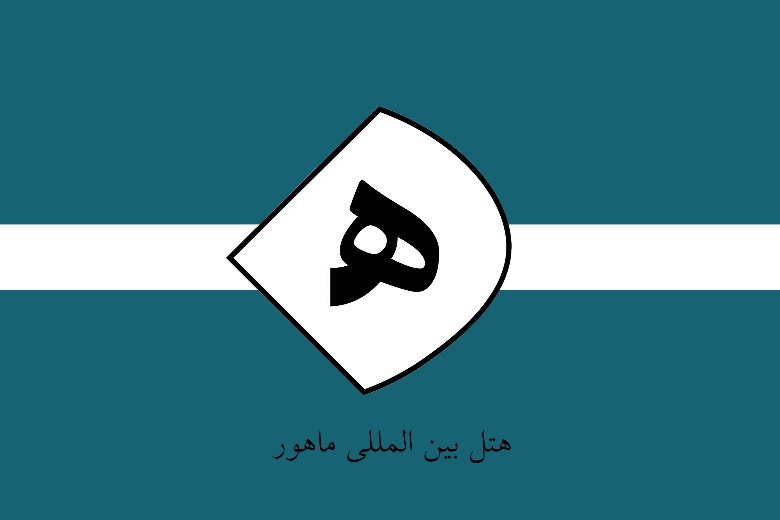 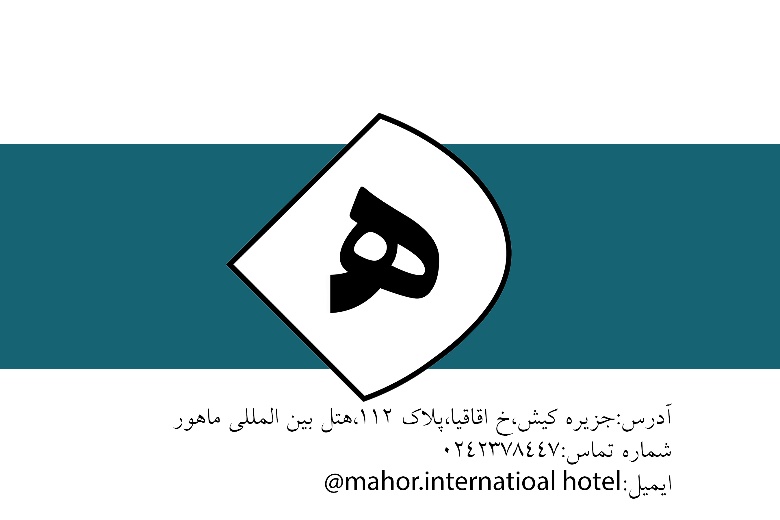 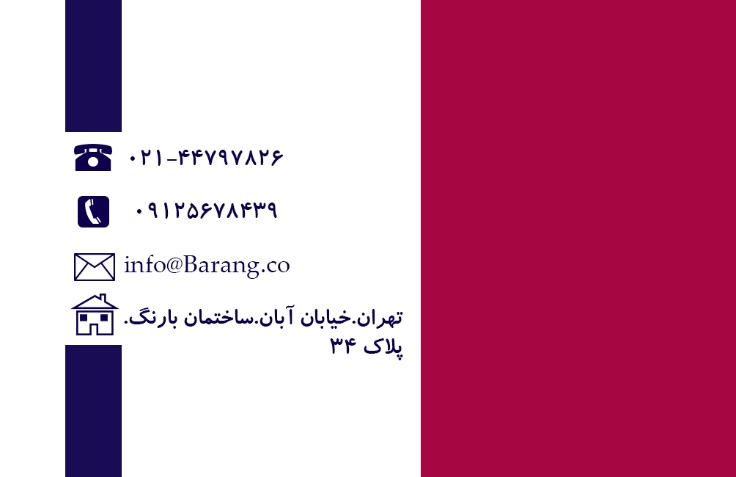 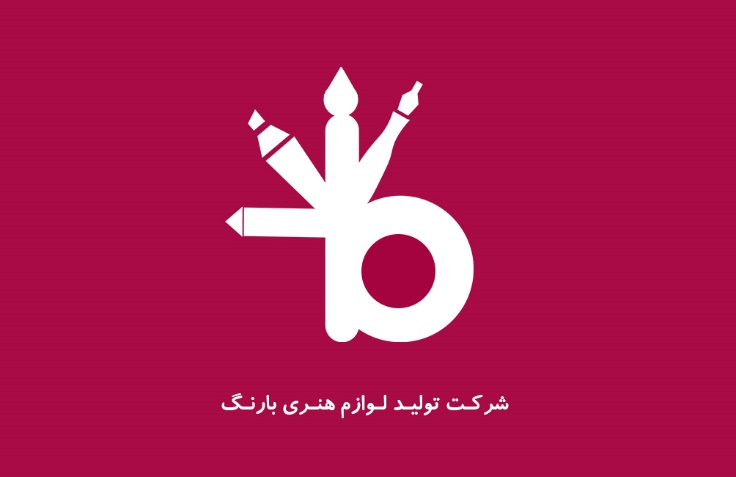 نمونه لوگوهتل بین المللی ماهور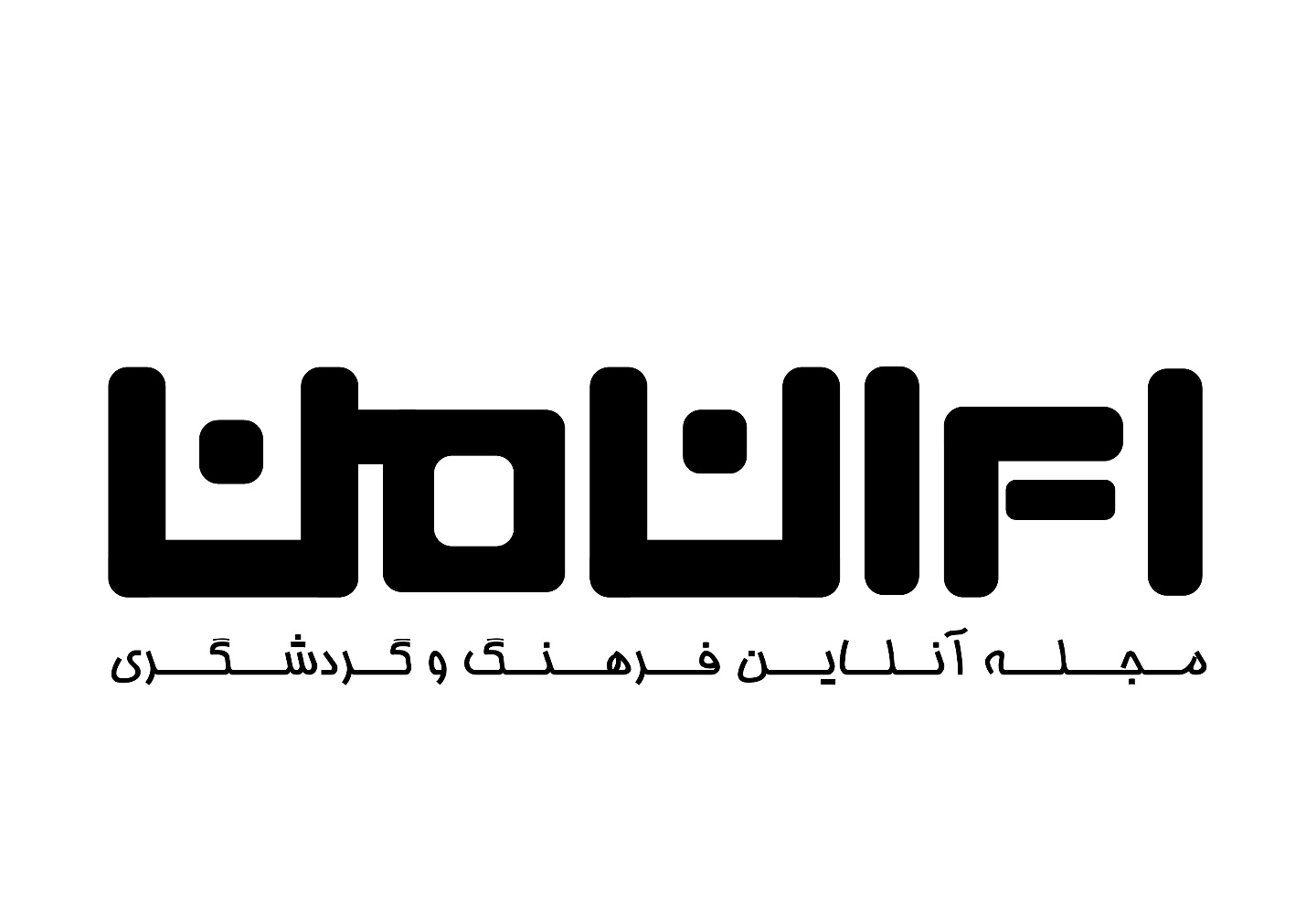 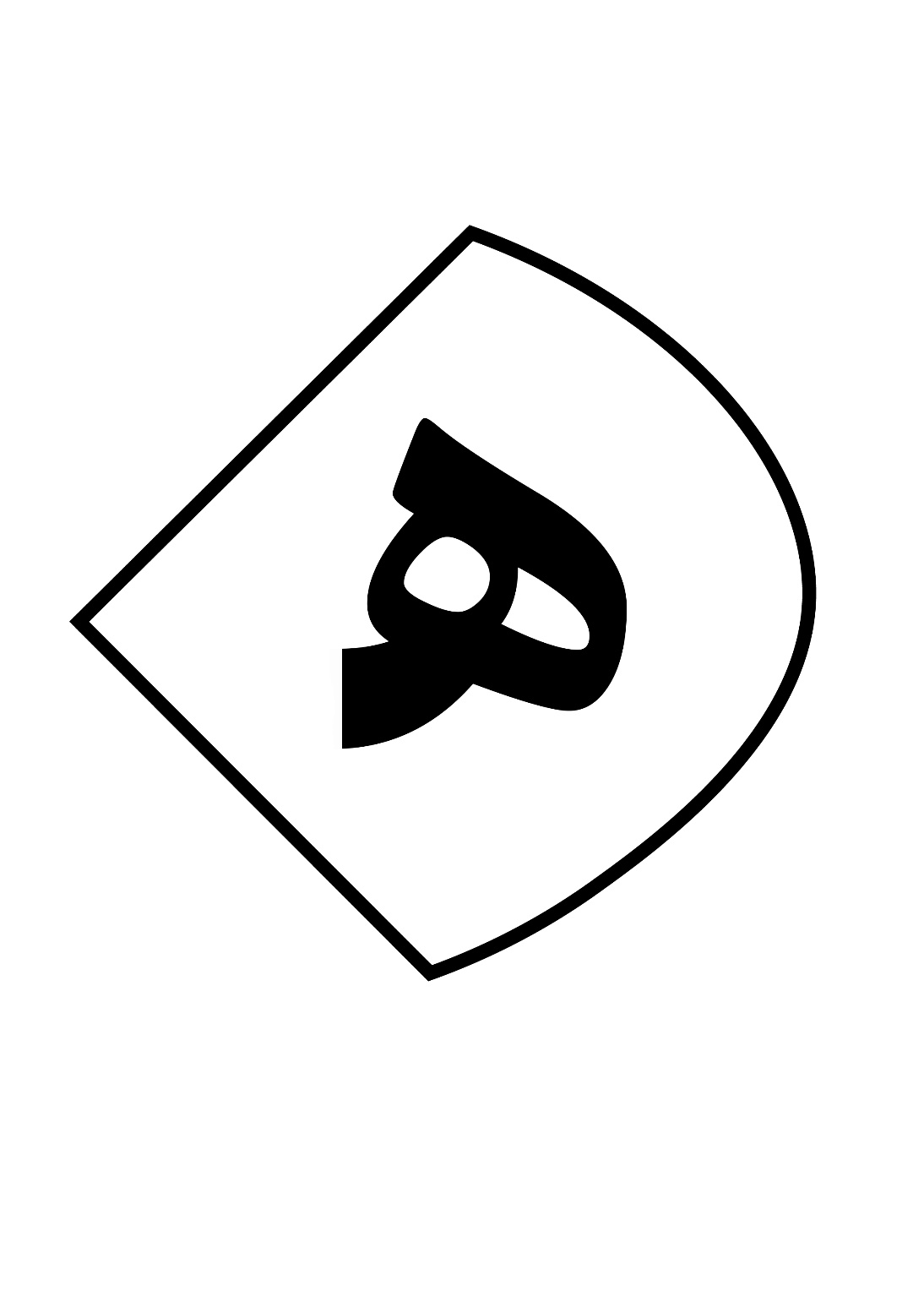 شرکت تولید لوازم هنری بارنگ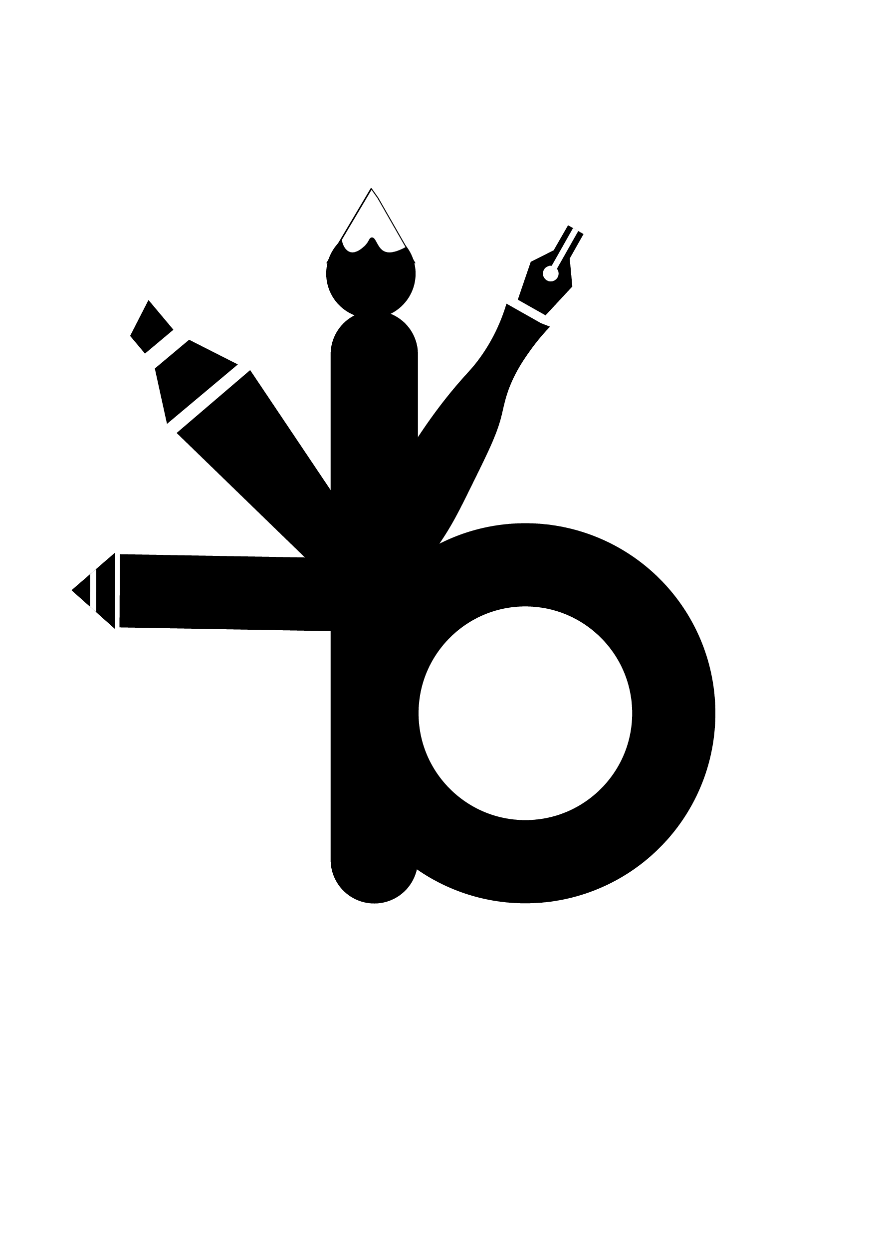 نمونه پوستر های تبلیغاتی